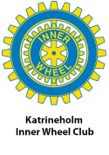 Månadsbrev nr 2 oktober 2019		Birgitta Sigvardsdotter	Catarina Bennetoft		 President			SekreterareNästa möte:		Måndag den 14 oktober	Tid: 18.00 	Plats: Biograf Cinema2Program:		FilmaftonMeny:		Wraps med rostbiff, pepparrotsgrädde, blåbär och salladPris:		200 kr. Betala gärna på bankgiro 899-0434 eller Swish 123 331 15 03 eller kontant (tänk på jämna pengar)Anmälan:		Senast 10 oktober till Katrine Plan e-post: katrinep97@gmail.comSms eller tel: 070-3723417. 
Vid behov av transport meddela detta till Katrine vid anmälan. (20 kr till chauffören) Gäster är hjärtligt välkomna!Medlemsavgift:	Påminnelse! Glöm inte att betala in 500 kr på bankgiro 899-0434. Årets motto:		Together we can!	Kvällens insamling:	Går till förmån för narkotika hundarnaKommande program:	Den 11:e november blir det modevisning på Bela Dam. Den 9:e december samlas vi för julfest på Kockens Catering. Den 10 januari är det Inner Wheeldagen. Mer information kommer längre fram om vårens program.IW Lunch:	Måndag den 7:e oktober kl 13.00 på Parkens restaurangKära Innerwheelare! 	Det var till styrelsens glädje stor uppslutning på Årsmötet på Jättorps Golfklubb. Mötet avlöpte väl och vi serverades en god måltid.
Före mötet valdes tre nya medlemmar in. Vi hälsade Anita Kilhlgren, Lena Ohlborg och Christina Brunfelter välkomna och vår president Birgitta Sigvardsdotter delade ut nålar och välkomstbrev.Till samtliga medlemmar delades det för sista gången ut en fysisk matrikel.På mötet närvarade även distriktspresident Marléne Wahlqvist som höll en entusiasmerande presentation.Varmt välkomna!	 Catarina Bennetoft, sekreterare